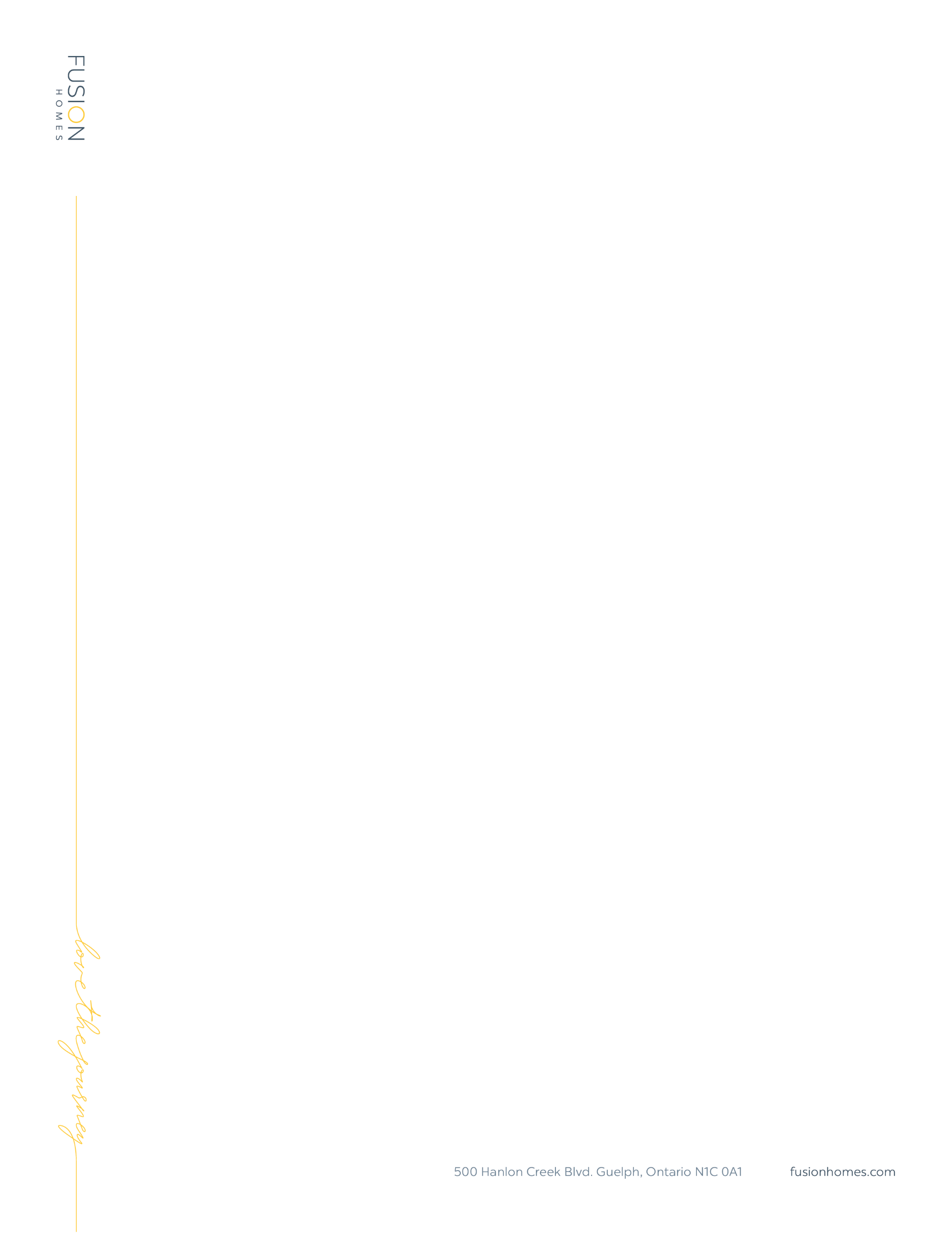 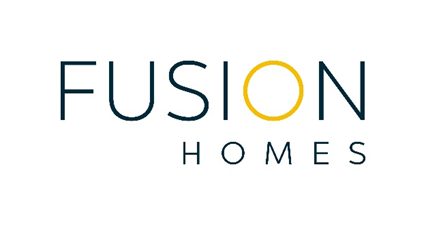 Love the Journey As a 2022 Kincentric Best Employer, we approach the employee experience the same way we approach the customer experience. Buying a new home can be rewarding, challenging, and, ultimately, life changing. A new home is not just one of the largest purchases made in a lifetime; it becomes a defining part of the buyer. The employee experience is no different and our deep devotion to our people propels everything we do. For us to deliver an unparalleled customer experience and drive the business with immense growth ahead, we require a unique mix of unbelievably rare people. We care first and foremost about talent and the unrelenting drive to defy the expectations set out ahead of us. To rise to the occasion, we consistently over-deliver, and live each day with a clear purpose of doing better than we did the day before. Join the Fusion Team Fusion Homes is searching for an exceptionally talented Project Manager to join our growing team and help us deliver on our customer promise. As Project Manager, you are highly detail-oriented with a passion and perseverance towards executing projects on time and on budget. Bringing a process-mindset and strong business acumen, you have the ability to manage multiple projects in various phases in the development cycle.What you’ll be doing: Advance all aspects of multi residential and/or mixed-use development projects including visioning, detailed project planning and execution of the project plan. Includes working with internal and external stakeholders through proforma development, design, site plan approval, infrastructure and site servicing, construction, and other similar responsibilities.Prepare various applications and secure approvals for minor variances, site plan approval, draft plans of subdivisions and registration, construction and draft plan of condominiums and condominium registration.Provide timely and accurate forecasting and reporting for projects including scheduling and budget updates.Retain and direct various consultants throughout the development lifecycle including the production of documents and drawings required for development agreements and approvals.Lead effective and efficient meetings with internal management, external consulting and construction teams, municipal, agency, and local utility officials, partners and others.Develop and maintain relationships with municipal staff.Identify project risk and leading mitigation efforts.Prepare project proformas and cash flow projections and working closely with our financial team to ensure deliverables are on time and on budget including release of letters of credit when required.Support Acquisitions in the evaluation of properties for potential development including municipal approval matters.Support construction to ensure all development and permit conditions are met to facilitate servicing and building construction dates.What you bring to the table:7+ years of Construction Project Management.Experience in managing high-rise projects including conceptual and detailed design development.Proven track record in managing multiple projects in various phases on time and on budget.Deep business acumen with the ability to connect the dots and make critical decisions.Strong organizational skills and attention to detail.Experience working with Microsoft Office and MS Project.  Ability to effectively read Floor Plans and Working Drawings (knowledge of Agreement of Purchase and Sale [APS] preferred).Expert Written and Verbal Communication skills.Why you should join Fusion:Award-winning company culture Numerous opportunities for growth and professional development Exciting social events and Employee Recognition Program Competitive salary and performance-based bonus system 4 weeks of vacation after just 1 year Hybrid work environment100% employer paid benefits for you and your family members Company cell phone provided Discounts on Fusion Homes plus first accessLearn more about joining the Fusion team at https://fusionhomes.com/careers/. Fusion Homes is an equal opportunity employer that champions diversity and inclusion in the workplace. We are committed to providing barrier-free employment for all individuals, commencing with the hiring process. Should you require accommodations due to a disability at any point during your journey with Fusion Homes, please contact us via email at accessibility@fusionhomes.com. To learn more, please review our Accessibility Policy.Applicants are to contact:Brittani Stevenson
Manager, Executive Talent Acquisition 519-826-6700, ext. 290 | 226-343-5705bstevenson@fusionhomes.com